Indbydelse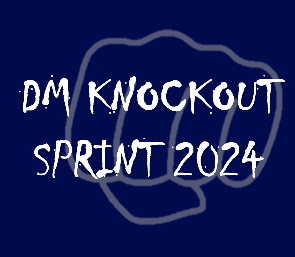 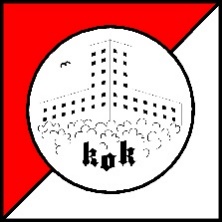 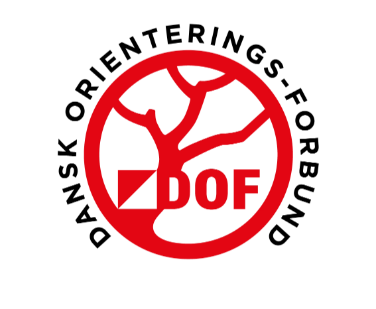 Kolding OK indbyder til DM i Knockout-Sprint 2024 søndag d. 25/8 2024

DM i Knockout-Sprint afvikles i år for anden gang efter debuten sidste år i Hillerød. Stævnet er ikke reglementsbestemt, og planen er at det løbes i 3 år, inden stævnets fremtid og nærmere regler fastlægges. I år har vi valgt at udvide antallet af klasser og løbe uden kvalifikationsheat. Der startes således med knockout-runder. Antal runder afhænger af antal tilmeldte i hver enkelt klasse. Som udgangspunkt er der minimum 2 runder (semifinaler og finale). Ved flere end 25 tilmeldte indledes der med kvartfinaler. Placering i indledende runde seedes ud fra resultater ved DM Sprint de fore-gående 2 år. Der løbes B-finaler for deltagere der ikke kommer videre fra 1. runde. Alle er således garanteret minimum 2 starter. Nærmere regler vil fremgå af løbs-instruktionen. Forventet afslutning på stævnet ca. kl. 14.Løbsområde:		Strandhuse/DrejensMødested/afmærkning:	Afmærkning til stævneplads/parkering fra krydset Nr. Bjertvej/ Skolebakken. Yderligere oplysninger vil fremgå af løbsinstruktionen.Kortet:	Strandhuse. ISSProM 2019-2. Nytegnet 2024 af GT Maps. Kortet har DOF-kvalitetsmærke. Printede kort på vandfast papir. Postbeskrivelser er trykt på kortet. Ækvidistance 2,5 meter. 	Målestok: 1:4.000, klasser fra H/D45 og ældre dog 1:3.000.Terrænbeskrivelse:	Boligkvarterer med rækkehuse, parcelhuse, boligblokke og institutionsbygninger. En del åbne græsarealer og lidt byskov.Stævnekontor:	På stævnepladsen, åbent fra kl. 8.00Afstande:		Parkering – stævneplads: max. 750 meter		Stævneplads – start 1. runde: ca. 1.500 meter		Øvrige runder starter på stævnepladsen		Stævneplads – start B-finaler og Åbne Klasser: ca. 300 meterKlasser:	Service: 	Der er ingen børnebane eller børnepasning. Kiosk med begrænset udvalg. Der er toiletter ved stævnepladsen. Mulighed for bad ved KOK’s klubhus Bøgelund, ca. 5 km fra stævnepladsen.Præmier:	DOF’s mesterskabsmedaljer til nr. 1, 2 og 3 i hver klasse.Kontrol/tidtagning:	SPORTIDENT Touchfree i alle runder. Egen brik kan anvendes. Manglende briktilmelding betragtes som ønske om leje af brik. Lejepris 25 kr. Mistet lejebrik erstattes med 600,- kr. Lejebrikker udleveres ved stævnekontoret og skal afleveres efter sidste runde. Lejebrikker er SI Touchfree.Start:	Første start kl. 9.00. Program og starttider vil fremgå af instruktionen.Tilmelding:		Tilmelding skal ske via O-service senest fredag d. 16. august.Eget Sportident-briknummer skal oplyses ved tilmeldingen.Udenlandske løbere kan tilmelde på mail: per@eg-net.dk – oplys navn, klub, klasse og evt. briknummer.Åbne klasser: 	Åben 1, ca. 3 km, svær	Åben 2, ca. 2,4 km, svær	Der benyttes SI Touchfree.	Forhåndstilmelding via O-service senest søndag d. 18. august. Pris 80 kr.	Tilmelding på dagen, 100 kr. 	Egen brik kan benyttes. Lejebrik 20 kr. (ikke touchfree).Startafgift:		DM-klasser: 180,00 kr. 		Åbne baner: 80 kr. (tilmelding på dagen dog 100 kr.)Startafgifter indbetales til Kolding OK, Sydbank 7040-0121557Løbsinstruktion:	Lægges på Kolding OK’s hjemmeside senest torsdag før løbet - www.koldingorienteringsklub.dk 	Resultatformidling:	På stævnepladsen samt efter løbet på koldingorienteringsklub.dkBanelægger:		Niels Dalgaard, Kolding OKBanekontrol:		Anders Dalgaard, Kolding OKStævneleder:	Per Eg Pedersen, Kolding OK, tlf. 20837456, mail: per@eg-net.dkStævnekontrol:	Lars Thestrup, OK MelfarKorttegning:	GT Maps, Litauen april 2024. Enkelte rettelser juni/juli Kolding OK.Overnatning:	Løbet afvikles dagen efter DM Mellem i Pamhule ved Haderslev. Mulig overnatning på Danhostel Kolding.Vindertid pr. rundeD187-11 minutterH187-11 minutterÅben dame7-11 minutterÅben herre7-11 minutterD45-7-11 minutterH45-7-11 minutterD60-7-11 minutterH60-7-11 minutter